Molar Conversions Answers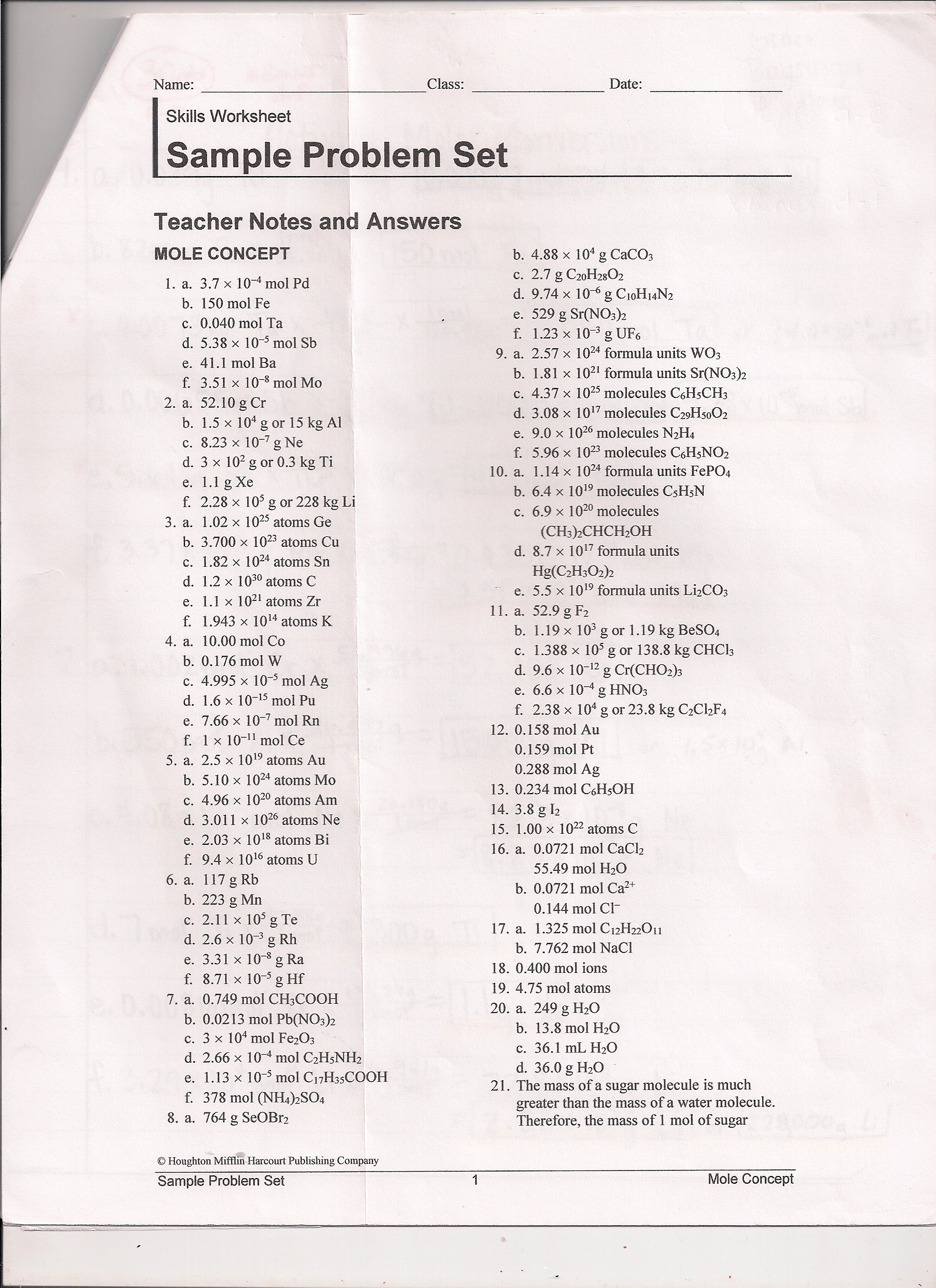 